Recall Cases Summary – Australia (Last Update Date: July 30, 2020)DateProductCategoriesHazardPhotoDec 3,2019Bunk BedFurnitureInjury Hazard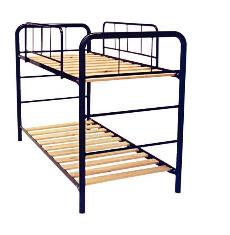 Dec 3, 2019DiningSetFurnitureInjury Hazard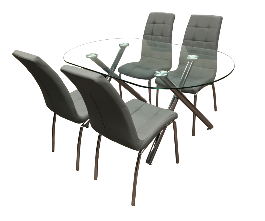 Dec 6,2019Kid RattleToys and Childcare articlesChoking Hazard & Suffocation Hazard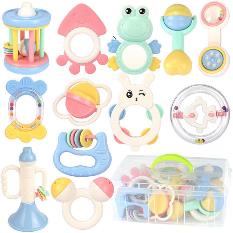 Dec 6, 2019Lotion CosmeticsHealth Risk Hazard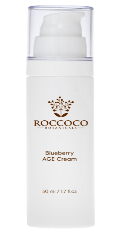 Dec 10, 2019Baby SandalsFootwearChoking Hazard & Suffocation Hazard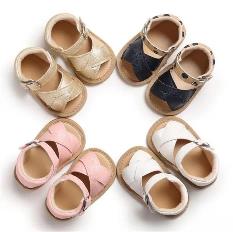 Dec 11, 2019SnorkelSporting Goods/ EquipmentDrowning Hazard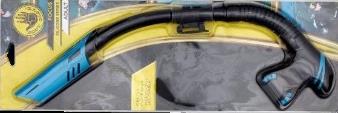 Dec 11, 2019Set of 3 plastic toy carsToys and Childcare articlesChoking Hazard & Suffocation Hazard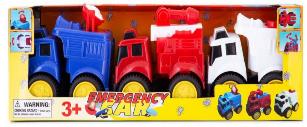 Dec 13, 2019Hair conditionerCosmeticsInjury Hazard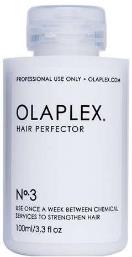 Dec 13, 2019Motorcycle helmetPersonal Protective EquipmentInjury Hazard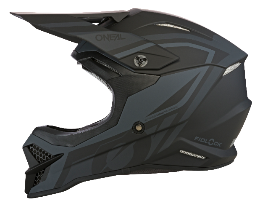 Dec 19, 2019Plastic blocksToys and Childcare articlesChoking Hazard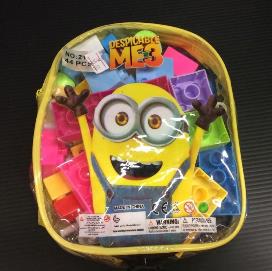 Dec 19, 2019BicyclerackSporting Goods/ EquipmentInjury Hazard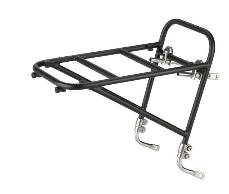 Dec 23, 2019Baby Stroller& TricycleToys and Childcare articlesInjury Hazard & Fall Hazard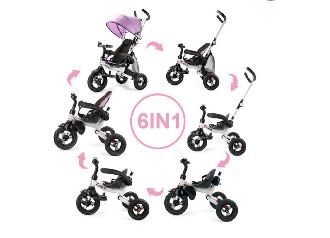 Dec 23, 2019LED Light KitLighting EquipmentElectric Shock Hazard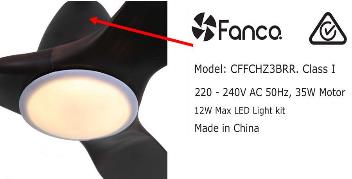 Jan 7, 2020Flat PedalSporting Goods/ EquipmentFall Hazard & Injury Hazard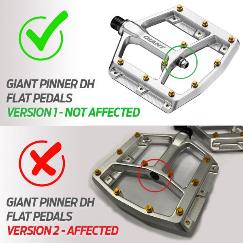 Jan 10, 2020Electric Massage GunComputer / Audio / Video / Other Electronics & AccessoriesFire Hazard & Electric shock Hazard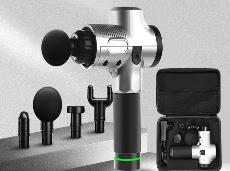 Jan 10, 2020Power BankComputer / Audio / Video / Other Electronics & AccessoriesFire Hazard & Electric shock Hazard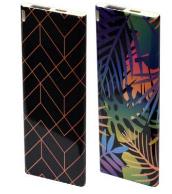 Jan 10, 2020Toy TrainToys and Childcare articlesChoking Hazard & Suffocation Hazard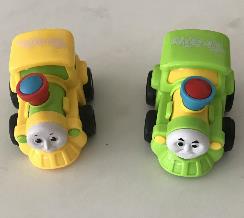 Jan 14, 2020StrollerToys and Childcare articlesEntrapment Hazard & Injury Hazard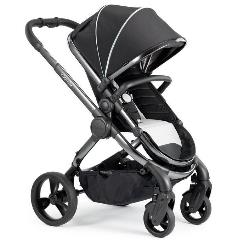 Jan 15, 2020AC AdapterComputer / Audio / Video / Other Electronics & AccessoriesFire Hazard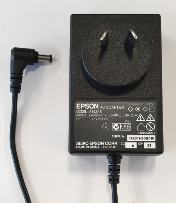 Jan 17,  2020LED bulbsLighting EquipmentElectric shock Hazard & Fire Hazard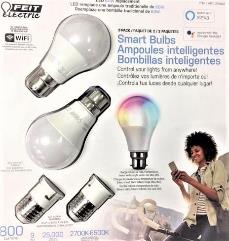 Jan 17, 2020Shaped TeethersToys and Childcare articlesChoking Hazard & Suffocation Hazard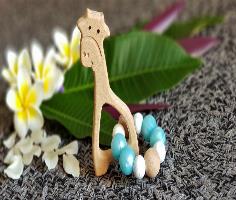 Jan 22, 2020RattlesToys and Childcare articlesChoking Hazard & Suffocation Hazard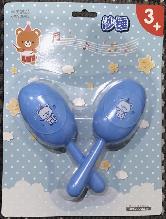 Jan 26, 2020Toy DogToys and Childcare articlesChoking Hazard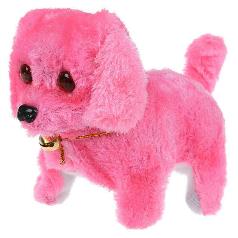 Jan 26, 2020Inflatable Pool ToysToys and Childcare articlesDrowning Hazard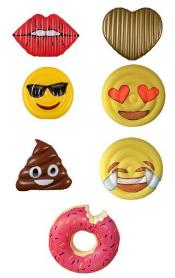 Feb 2, 2020Travel mugFood Contact MaterialHealth Risk Hazard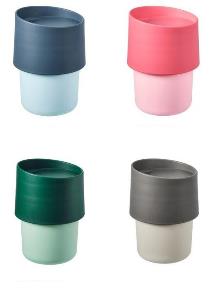 Feb 4, 2020Bath ToysToys and Childcare articlesChoking Hazard & Suffocation Hazard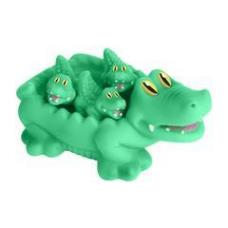 Feb 5, 2020Inflatable  Paddling Pool for kidsToys and Childcare articlesDrowning Hazard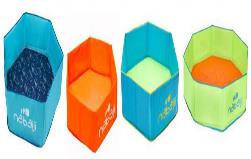 Feb 5, 2020SunglassesEyewearDamage to Eyesight Hazard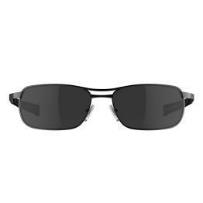 Feb 11, 2020Inflatable Development Mat for childToys and Childcare articlesSuffocation Hazard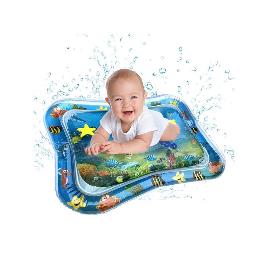 Feb 12, 2020Bike Child SeatToys and Childcare articlesInjury Hazard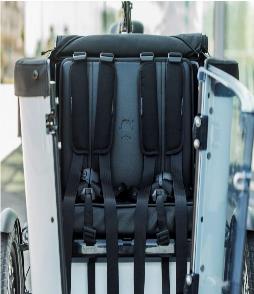 Feb 12, 2020KeychainToolsBurn Hazard & Choking Hazard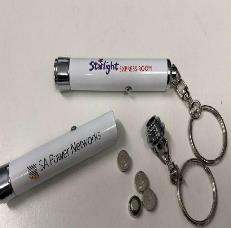 Feb 12, 2020Toy Excavator and TankToys and Childcare articlesChoking Hazard & Suffocation Hazard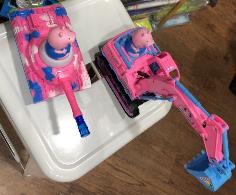 Feb 12, 2020Arresting machine toyToys and Childcare articlesChoking Hazard & Suffocation Hazard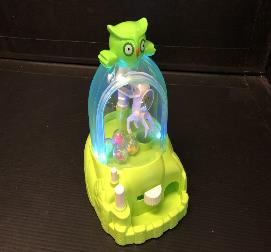 Feb 13, 2020Toy planeToys and Childcare articlesChoking Hazard & Suffocation Hazard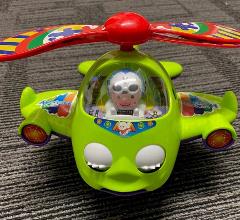 Feb 16, 2020Bath Duck Sets and Wind-Up ButterflyToys and Childcare articlesChoking Hazard & Suffocation Hazard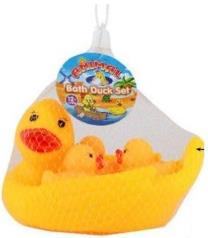 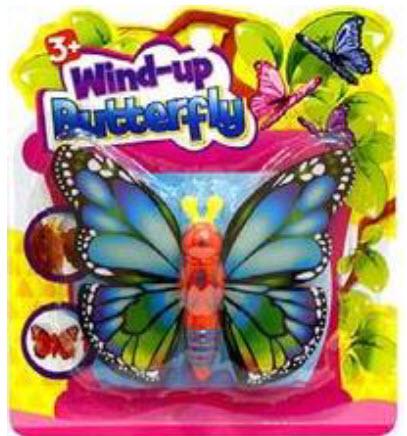 Feb 16, 2020Dart GunToys and Childcare articlesDamage to eyesight Hazard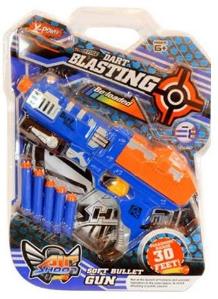 Feb 16, 2020Light Hanging KitComputer / Audio / Video / Other Electronics & AccessoriesFall Hazard & Injury Hazard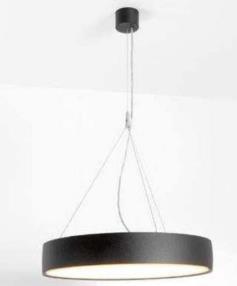 Feb 16, 2020Kids' BicyclesToys and Childcare articlesInjury Hazard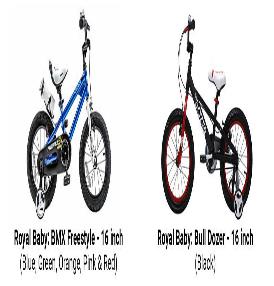 Feb 16, 2020Baby bath seatsToys and Childcare articlesDrowning Hazard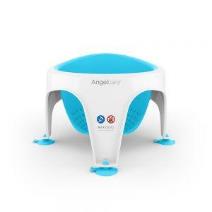 Feb 18, 2020Facial cleansing brushElectronics & AccessoriesElectric Shock Hazard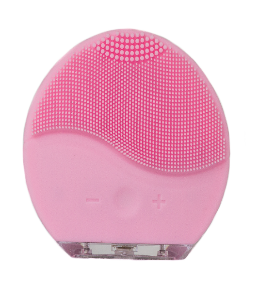 Feb 20, 2020Pullback biplane toyToys and Childcare articlesChoking Hazard & Suffocation Hazard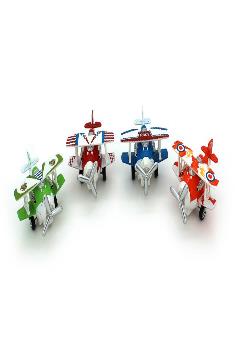 Feb 20, 2020KayakSporting Goods/ EquipmentInjury Hazard & Drowning Hazard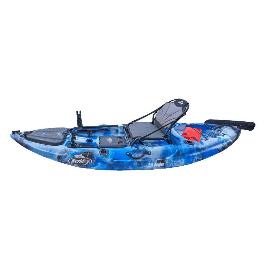 Feb 20, 2020Two Piece SleepwearFabric / Textile / Garment / Home TextileFire Hazard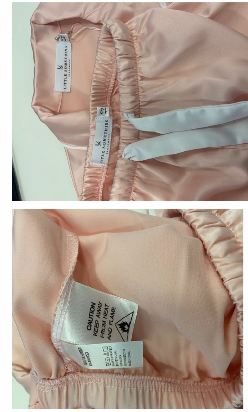 Feb 24, 2020Bed RailToys and Childcare articlesInjury Hazard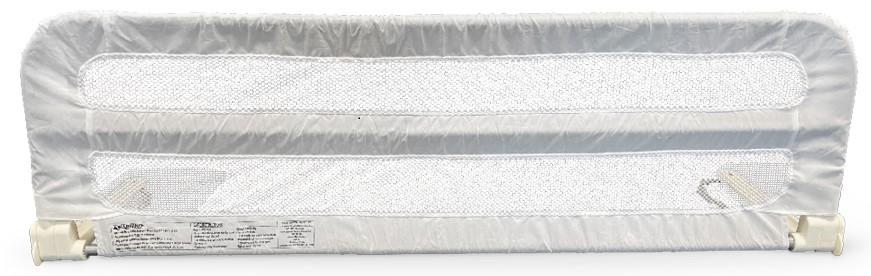 Feb 26, 2020HeadboardFurnitureChemical Hazard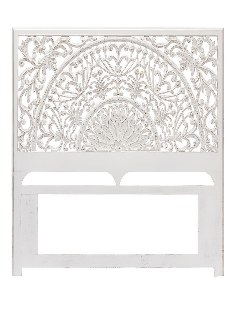 Feb 27, 2020Alarm system Plug-inComputer / Audio / Video / Other Electronics & AccessoriesElectric Shock Hazard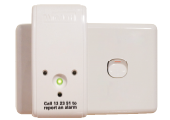 Feb 28, 2020Bedside TableFurnitureChemical Hazard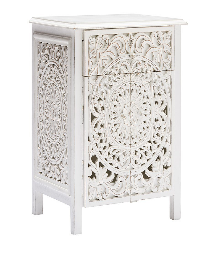 Feb 28, 2020Water Squirter ToyToys and Childcare articlesChemical Hazard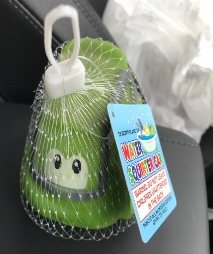 Mar 5, 2020Children's car seatToys and Childcare articlesInjury Hazard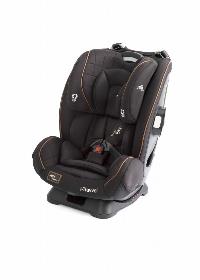 Mar 8, 2020Praying Mantis ToyToys and Childcare articlesChemical Hazard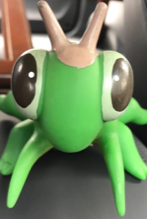 Mar 8, 2020Skin CleanserCosmeticsHealth Risk Hazard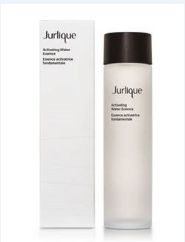 Mar 11, 2020Toy TrainToys and Childcare articlesChoking Hazard & Suffocation Hazard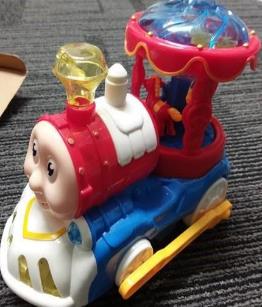 Mar 11, 2020Seat BucklesToys and Childcare articlesInjury Hazard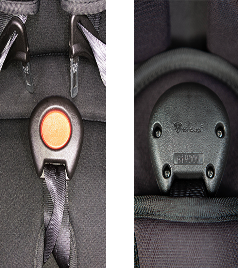 Mar 11, 2020Pellet Heater FireplaceHome Electrical Appliances (Hair Dryer, Iron, etc.)Electric Shock Hazard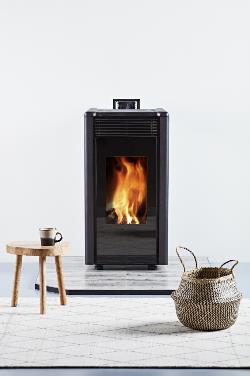 Mar 12, 2020Stainless Steel Water BottleFood Contact materialChoking Hazard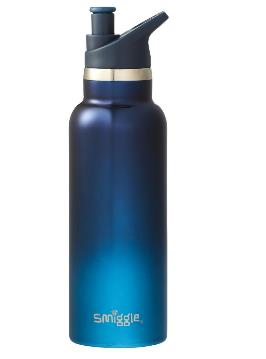 Mar 17, 2020Children's JewelryToys and Childcare articlesChemical Hazard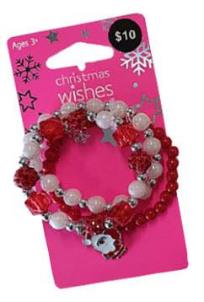 Mar 17, 2020Bean Bag CoverFabric / Textile / Garment / Home TextileChoking hazard & Suffocation Hazard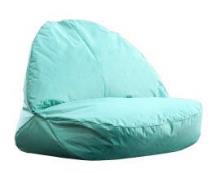 Mar 19, 2020Vacuum CleanerHome Electrical Appliances (Hair Dryer, Iron, etc.)Fire Hazard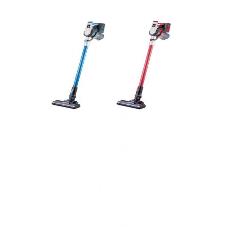 Mar 24, 2020SeatBucklesToys and Childcare articlesInjury Hazard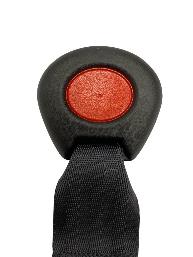 Mar 27, 2020Fishing Game ToyToys and Childcare articlesChoking hazard & Suffocation Hazard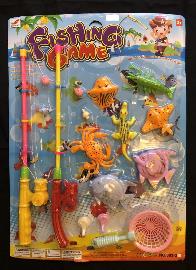 Mar 31, 2020Children's ToysToys and Childcare articlesChoking hazard & Suffocation Hazard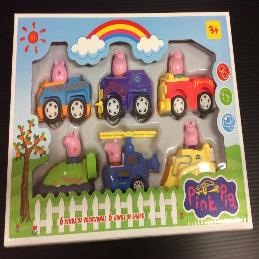 Apr 2, 2020BlenderHome Electrical Appliances (Hair Dryer, Iron, etc.)Injury Hazard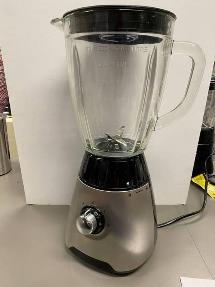 Apr 3, 2020Bean bag coverFabric / Textile / Garment / Home TextileSuffocation Hazard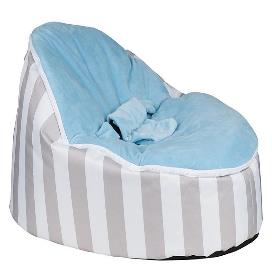 Apr 6, 2020Magnetic BallsToys and Childcare articlesChoking Hazard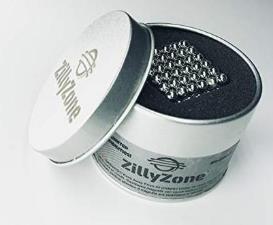 Apr 6, 2020Magnetic Building BlocksToys and Childcare articlesChoking Hazard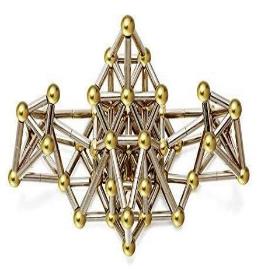 
Apr 6, 2020Magnetic Cube Building BlocksToys and Childcare articlesChoking Hazard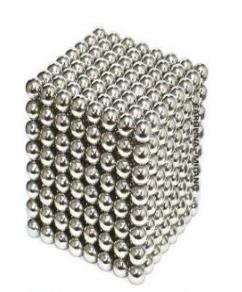 Apr 6, 2020Multi-coloured Magnetic Large Cube ToyToys and Childcare articlesChoking Hazard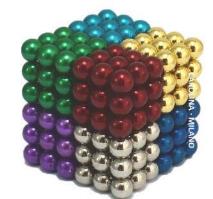 Apr 9, 2020Soft Gun ToyToys and Childcare articlesDamage to eyesight Hazard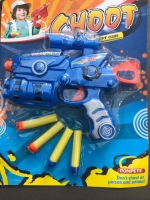 Apr 14, 2020StrollerToys and Childcare articlesFall Hazard & Injury Hazard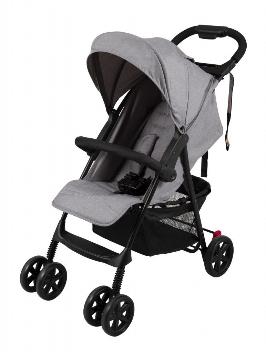 Apr 21, 2020Headphones and Carrying CaseComputer / Audio / Video / Other Electronics & AccessoriesHealth Risk Hazard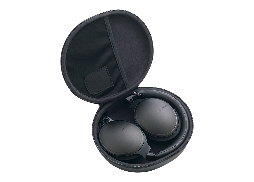 Apr 22, 2020BeanbagsToys and Childcare articlesChoking Hazard & Suffocation Hazard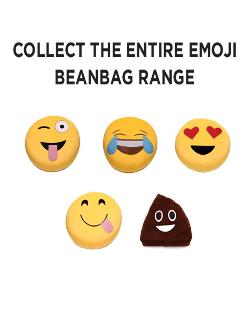 Apr 24, 2020StrollerToys and Childcare articlesEntrapment Hazard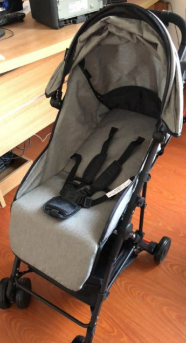 Apr 24, 2020Animal Bath toysToys and Childcare articlesChemical Hazard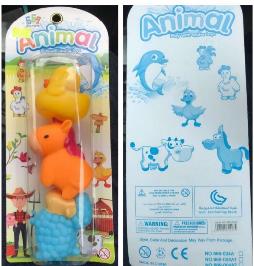 May 11, 2020Hard DrivesComputer / Audio / Video / Other Electronics & AccessoriesElectric Shock Hazard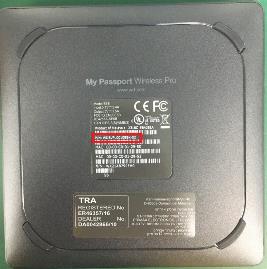 May12,  2020French Terry CoverallFabric / Textile / Garment / Home TextileFire Hazard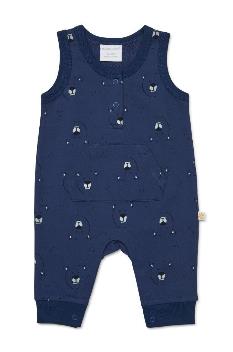 May 16, 2020Children's ToysToys and Childcare articlesChoking Hazard & Suffocation hazard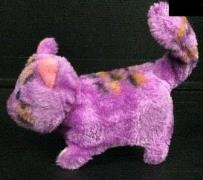 May 21, 2020TreadmillSporting Goods/ EquipmentBurn Hazard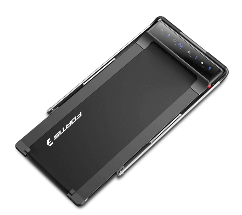 May 25, 2020Bicycle Baby CarrierToys and Childcare articlesFall Hazard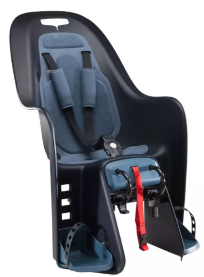 Jun 7, 2020BicyclesSporting Goods/ EquipmentInjury Hazard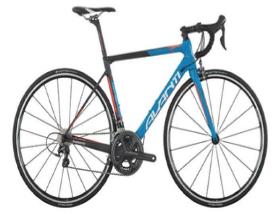 Jun 9, 2020High ChairFurnitureFall Hazard & Injury Hazard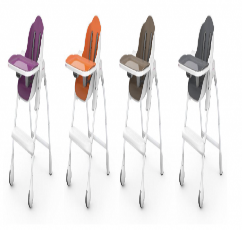 Jun 9, 2020Bean Bag LinerFabric / Textile / Garment / Home TextileChoking Hazard & Suffocation hazard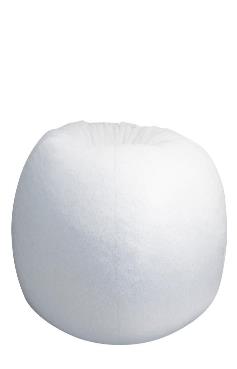 Jun 9, 2020ConcealerCosmeticsHealth Risk Hazard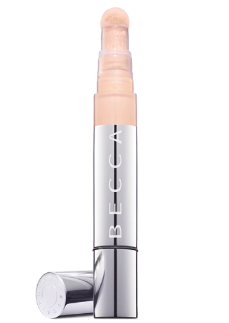 Jun 9, 2020Light Up WandToys and Childcare articlesHealth Risk Hazard & Choking Hazard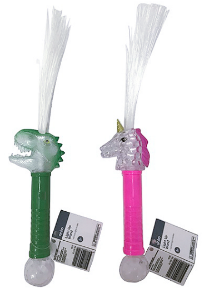 Jun 11, 2020Folding TricycleToys and Childcare articlesFall Hazard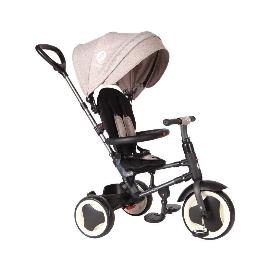 Jun 11, 2020Basketball Hoop StandSporting Goods/ EquipmentInjury Hazard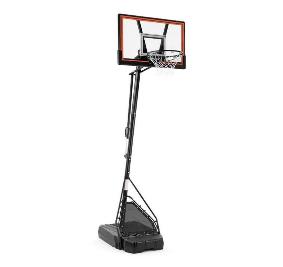 Jun 14, 2020Wireless TransmitterComputer / Audio / Video / Other Electronics & AccessoriesFire Hazard & Burn Hazard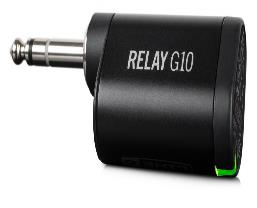 Jun 17, 2020Dining ChairFurnitureInjury Hazard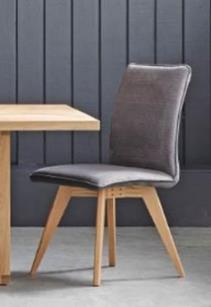 Jun 18, 2020Paw Patrol Water Bullet 4-in-1 GunToys and Childcare articlesDamage to eyesight Hazard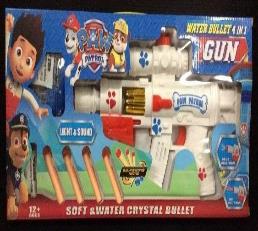 Jun 24, 2020Bean Bag Chair LinerFabric / Textile / Garment / Home TextileChoking Hazard & Suffocation Hazard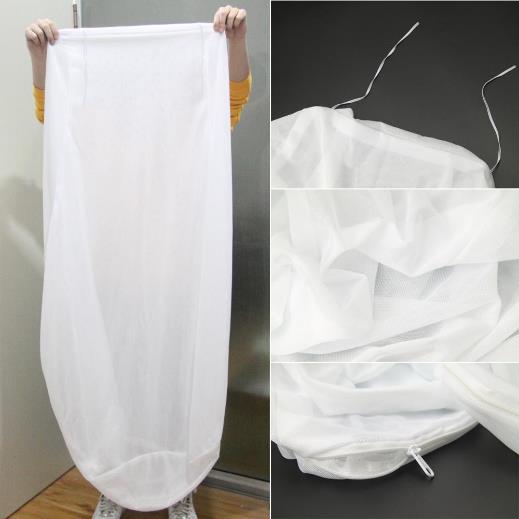 Jun 25, 2020Magnetic Office Desk ToyToys and Childcare articlesChoking Hazard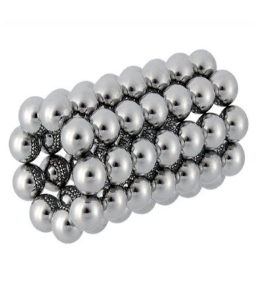 Jun 25, 2020Bean bag coversFabric / Textile / Garment / Home TextileChoking Hazard & Suffocation Hazard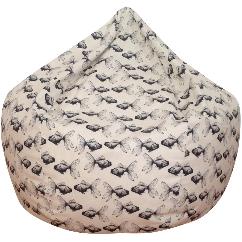 Jun 28, 2020Light Up Crab ToyToys and Childcare articlesChoking Hazard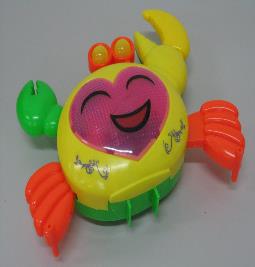 Jun 29, 2020Portable Butane BurnerSporting Goods/ EquipmentBurn Hazard, Fire Hazard & Injury Hazard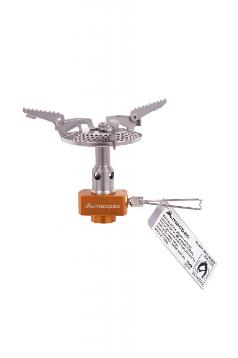 Jun 30, 2020Swim SnorkelsSporting Goods/ EquipmentChoking Hazard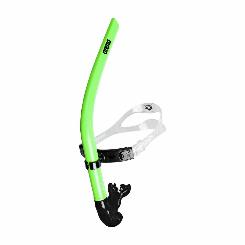 Jul 5, 2020Face & Body JewelsJewelleryHealth risk Hazard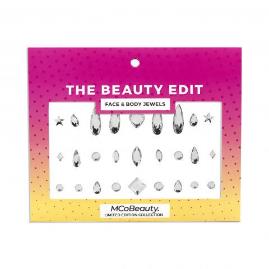 Jul 5, 2020Inflatable pool toysToys and Childcare articlesDrowning Hazard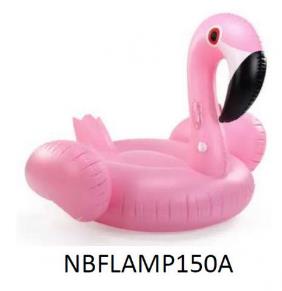 Jul 5, 2020Tricycle & Toddler BikeToys and Childcare articlesInjury Hazard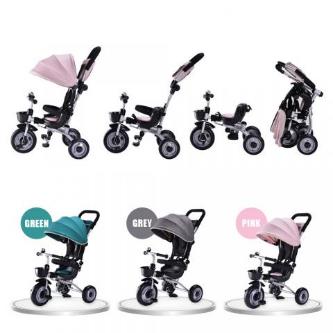 Jul 6, 2020Baby SleepwearFabric / Textile / Garment / Home TextileFire Hazard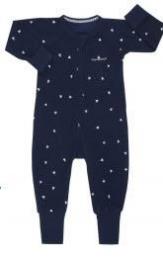 Jul 6, 2020Back pack style child carrierToys and Childcare articlesFall Hazard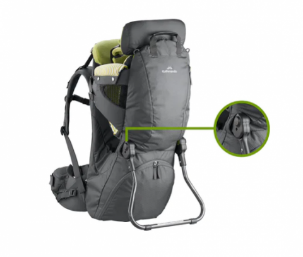 Jul 19, 2020Basketball Hoop SetSporting Goods/ EquipmentInjury Hazard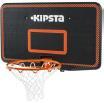 Jul 19, 2020Basketball Hoop SetSporting Goods/ EquipmentInjury Hazard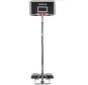 Jul 19,2020PAW Patrol Toy TruckToys and Childcare articlesChoking Hazard & Suffocation Hazard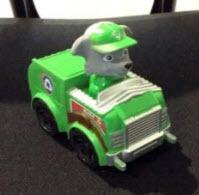 Jul 19, 2020BicycleSporting Goods/ EquipmentInjury Hazard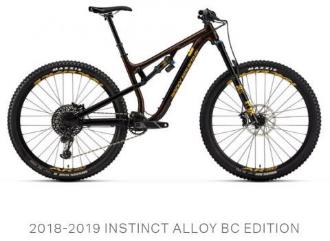 Jul 23, 2020Pedestal fanHome Electrical Appliances (Hair Dryer, Iron, etc.)Injury Hazard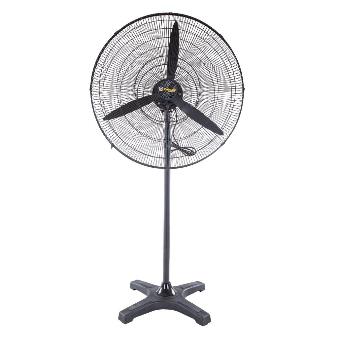 Jul 30, 2020Bicycles with two-piece slotted cranksSporting Goods/ EquipmentInjury Hazard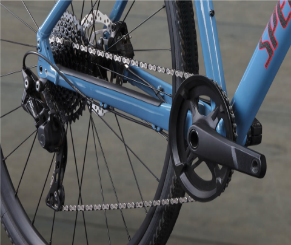 